Animazione del tempo di Quaresima in oratorio 2019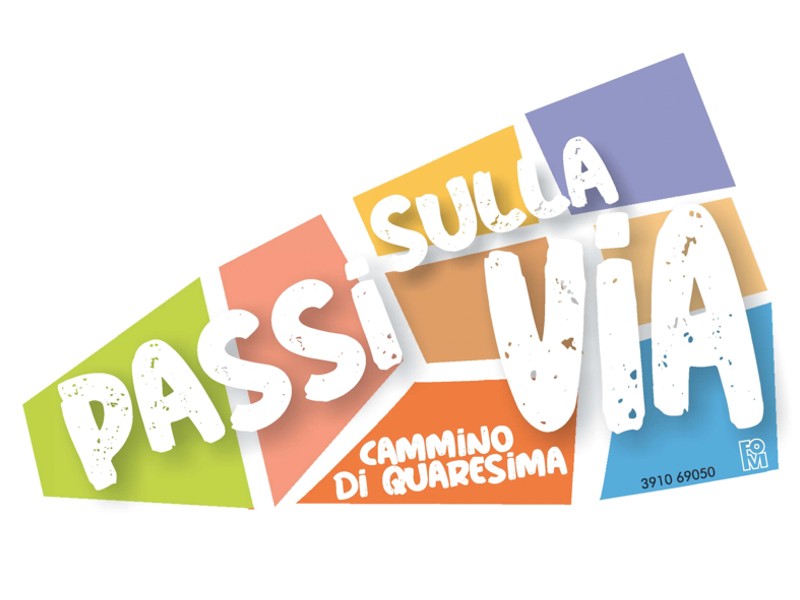 Preghiera dei ragazzi in oratorioI e II domenica di QuaresimaCome ben sappiamo, il tema del cammino “Via così” sta accompagnando questo anno oratoriano. Dopo essere stati invitati a rimanere vigilanti nell’attesa nel tempo dell’Avvento, ecco la Quaresima richiama il tema del pellegrinare nel DESERTO compiendo quei PASSI che conducono all’incontro con il Risorto e alla gioia della PASQUA. Con questo sguardo, il cammino non consuma le forze, ma è sostenuto, come ci ricordano le parole del salmo che l’Arcivescovo Mario Delpini ha usato per accompagnare il viaggio della nostra Chiesa quest’anno: Cresce lungo il cammino il suo vigore.10 marzo 2019DOMENICA ALL’INIZIO DI QUARESIMACOLORIAMO IL DESERTOIntroduzioneStiamo imparando quest’anno che la vita è un viaggio, anzi un pellegrinaggio che ci conduce verso una Meta bellissima che è l’Incontro con il Padre nostro che è nei cieli. Ci sentiamo incoraggiati a metterci in cammino, facendo quello che ci dice il Signore Gesù, che è il Figlio di Dio venuto nel mondo per condividere i suoi PASSI con i nostri. Ci sentiamo di andare avanti con coraggio, VIA COSÌ, con gli altri che formano insieme a noi un popolo e una comunità. Iniziamo questa Quaresima pronti ad esercitarci in quelle pratiche che possono aiutarci a camminare sulla strada del Vangelo, dietro a Gesù, a colorare il deserto, come ha fatto Lui e a compiere insieme agli altri i nostri PASSI SULLA VIA.Invitatorio:Lettore: Ritornate a me con tutto il cuoreTutti: Correte anche voi!Lettore: Ritornate al SignoreTutti: Correte anche voi!Lettore: Radunate il popoloTutti: Correte anche voi!Dal Salmo 50, preghiamo insieme Tu Signore gradisci la sincerità del mio intimo,nel segreto del cuore insegni la sapienza.Distogli lo sguardo dai miei peccati,cancella tutte le mie colpe.Ascolto della ParolaLettura del Vangelo secondo MatteoAllora Gesù fu condotto dallo Spirito nel deserto, per essere tentato dal diavolo. Dopo aver digiunato quaranta giorni e quaranta notti, alla fine ebbe fame. Il tentatore gli si avvicinò e gli disse: «Se tu sei Figlio di Dio, di’ che queste pietre diventino pane». Ma egli rispose: «Sta scritto: Non di solo pane vivrà l’uomo, ma di ogni parola che esce dalla bocca di Dio».Allora il diavolo lo portò nella città santa, lo pose sul punto più alto del tempio e gli disse: «Se tu sei Figlio di Dio, gèttati giù; sta scritto infatti:Ai suoi angeli darà ordini a tuo riguardo ed essi ti porteranno sulle loro maniperché il tuo piede non inciampi in una pietra».Gesù gli rispose: «Sta scritto anche: Non metterai alla prova il Signore Dio tuo».Di nuovo il diavolo lo portò sopra un monte altissimo e gli mostrò tutti i regni del mondo e la loro gloria e gli disse: «Tutte queste cose io ti darò se, gettandoti ai miei piedi, mi adorerai». Allora Gesù gli rispose: «Vattene, Satana! Sta scritto infatti:Il Signore, Dio tuo, adorerai: a lui solo renderai culto». Allora il diavolo lo lasciò, ed ecco, degli angeli gli si avvicinarono e lo servivano.DialogoEducatore: Benvenuti ragazzi, comincia la Quaresima, un’occasione importantissima per continuare il cammino che stiamo facendo.Ragazzo 1: Sì, ma la Quaresima è sempre un po’ triste, si parla di digiuno, di rinunce.Ragazzo 2: Sì, l’anno scorso sono partito con grandi propositi, ma non ne ho portato a termine neanche uno!Educatore: Proviamo a cambiare prospettiva; in Quaresima si parla di deserto, si ricorda il cammino del Popolo di Israele, si ricordano i giorni di Gesù nel deserto, ma il deserto è anche l’occasione per approfondire il rapporto con Gesù.Ragazzo 2: E come? Educatore: Attraverso quello che già viviamo come cristiani: la preghiera che facciamo ogni giorno, l’ascolto della Parola di Dio, l’Eucarestia domenicale non sono qualcosa di antico e inutile, ma una novità che dà gusto e senso alla nostra vita e ci aiuta a colorare il deserto. Il gadget di quest’anno ci aiuterà a cogliere questo messaggio: è il CAMMINO DI QUARESIMA, PASSI SULLA VIA.Ragazzo 1: Ho visto il gadget, è bellissimo!Educatore: Non è un semplice gadget, ma uno strumento che ci aiuta a crescere, un passo alla volta! Il mondo è un deserto o meglio rimane ricoperto di una patina grigia se non camminiamo secondo il Vangelo. Ogni giorno scoprirete un versetto di un salmo che diventerà la vostra preghiera, è questo il modo in cui siamo chiamati a cancellare la patina grigia del mondo e a colorare la vita: daremo luce al deserto con i nostri PASSI. Vi piace? Pronti per il cammino?Ragazzi: Siiiii!Educatore: Buon tempo di Quaresima!Preghiamo insieme e diciamo: aiutaci a colorare il deserto. - Ogni volta che siamo tristi, abbiamo un atteggiamento negativo, vediamo tutto buio:- Ogni volta che non ci accorgiamo della sofferenza intorno e non ci preoccupiamo degli altri:- Ogni volta che non siamo capaci di dar luce alla vita attraverso gesti di carità, di amicizia, di preghiera.PreghiamoSignore Gesù, all’inizio di questo tempo di Quaresima ti chiediamo il dono di metterci in ascoltodella tua Parola che riempie il cuore e dona vita.Donaci di essere ragazzi in cammino secondo il Vangelo,capaci di gesti di carità, di cura,di attenzione verso gli altri, capaci quindi di colorare il deserto!AmenPadre nostroCanto: Attratti dal tuo amore o il canto nuovo della Fom per la Quaresima ALL’ORA!17 marzo 2019II DOMENICA DI QUARESIMACOLMIAMO LA SETEIntroduzioneIl brano di Vangelo della seconda domenica di Quaresima racconta di un dialogo intenso tra Gesù e la donna Samaritana. Al centro il tema della sete, chi colma la nostra sete più profonda? Gesù è sorgente d’acqua viva a cui attingere. Noi siamo capaci di dissetare, di intercettare la sete dell’altro? Lasciamoci interpellare dalle parole che pian piano si rivelano e cambiano la vita di questa donna. InvitatorioLettore: Se uno viene sorpreso in qualche colpa, voi, che avete lo spirito, correggetelo con spirito di dolcezza. Portate i pesi gli uni degli altri. Chi viene istruito dalla Parola, condivida tutti i suoi beni con chi lo istruisce.Tutti: Venite a vedere un uomo che mi ha detto tutto quello che ho fatto. Che sia lui il Cristo?Ascolto della Parola (Gv 4,5-42)Lettura del Vangelo secondo GiovanniGesù le dice: «Credimi, donna, viene l’ora in cui né su questo monte né Gerusalemme adorerete il Padre. Voi adorate ciò che non conoscete, noi adoriamo ciò che conosciamo, perché la salvezza viene dai Giudei. Ma viene l’ora – ed è questa – in cui i veri adoratori adoreranno il Padre in spirito e verità: così infatti il Padre vuole che siano quelli che lo adorano. Dio è spirito, e quelli che lo adorano devono adorare in spirito e verità». Gli rispose la donna: «So che deve venire il Messia, chiamato Cristo: quando egli verrà, ci annuncerà ogni cosa». Le dice Gesù: «Sono io, che parlo con te».In quel momento giunsero i suoi discepoli e si meravigliavano che parlasse con una donna. Nessuno tuttavia disse: «Che cosa cerchi?», o: «Di che cosa parli con lei?». La donna intanto lasciò la sua anfora, andò in città e disse alla gente: «Venite a vedere un uomo che mi ha detto tutto quello che ho fatto. Che sia lui il Cristo?».Preghiamo insieme i versetti del salmo 62O Dio, tu sei il mio Dio,all’aurora ti cerco,di te ha sete l’anima mia,a te anela la mia carne,,come terra deserta, arida, senz’acqua.Così nel santuario ti ho cercato,per contemplare la tua potenza e la tua gloria.Poiché la tua grazia vale più della vita,le mie labbra diranno la tua lode.Commento dialogatoEducatore: Ben tornati ragazzi!Com’è andata questa prima settimana di Quaresima?Ragazzo 1: Bene, il gadget PASSI SULLA VIA è davvero molto bello.Educatore: Avete recitato le parole dei salmi durante la giornata?Ragazzo 2: L’ho fatto con la mia famiglia la sera.Educatore: Ottimo, provate a tenere a mente il versetto anche durante il giorno, il senso è proprio quello di lasciare che siano le parole del salmo a guidare le vostre giornate.Ragazzi: Ci proviamoooo!!!Educatore: E ora proviamo a dire qual è il modo che il Vangelo ci suggerisce per colorare la città?Ragazzo 3: Non saprei, leggendo questo brano, si parla di bere, di sete, la donna va via contenta.Educatore: Esatto, l’incontro con Gesù è talmente bello che non sta più nella pelle, deve comunicarlo agli altri.Ragazzo 2: Ha colmato la sua sete.Educatore: Non solo ha colmato la sete, quella del cuore, quella profonda, ma lei stessa è diventata sorgente per gli altri. Anche noi che siamo contenti di vivere la relazione con Gesù, siamo chiamati a dirlo agli altri, a essere per loro acqua che zampilla.Ragazzo 1: In concreto?Educatore: In concreto significa essere attenti agli altri, non essere indifferenti, andargli incontro, riconoscere il bisogno, e compiere gesti di carità per colmare la sete dei propri amici e di tutti quelli che sono accanto a noi. È un cammino ragazzi, coraggio, fate del vostro meglio per crescere nell’amicizia con Gesù e nell’amicizia fra di voi.Preghiamo insieme e diciamo: Colma, Signore, la nostra sete.- Perché tante volte siamo in cerca di altro che riempie le giornate, ma non tocca la nostra vita nel profondo.- Perché possiamo così essere anche noi sorgente d’acqua viva per quanti ci poni a fianco.- Perché comprendiamo che con gesti di bene possiamo davvero colorare il deserto.PreghiamoSignore Gesù,siamo ragazzi pieni di tante cose di fare,di impegni, di attività.Quante volte rischiamo però di perdere di vista ciò che davvero riempie il cuore.Donaci, Signore, di cercare la sorgente che sei Tu,perché colmi dell’acqua viva che ci dai,i nostri amici e compagni possano incontrarci, sentirsi accolti, amati e capire che siamo tuoi discepoli. AmenPadre nostroCanto: Vivere la vita o il nuovo canto della FOM per la Quaresima ALL’ORA.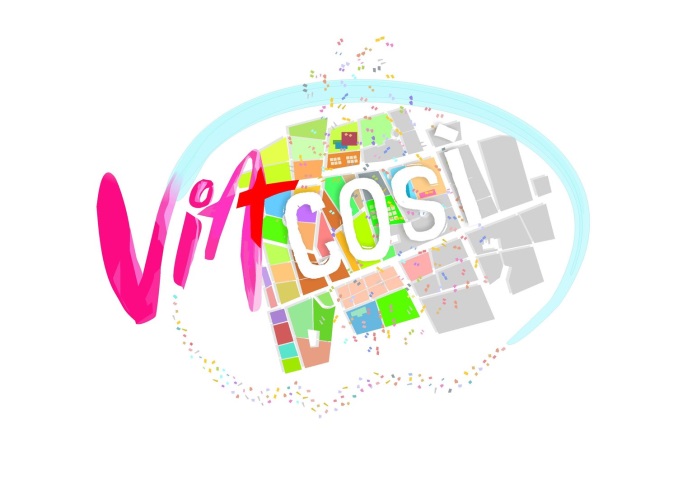 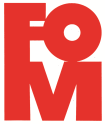 Fondazione diocesana per gli Oratori MilanesiVia S. Antonio 5 – 20122 MilanoTel. 0258391356 – Fax 0258391350e-mail: ragazzi@diocesi.milano.itwww.chiesadimilano.it/pgfom - www.facebook.com/pgfom